КУРГАНСКАЯ ОБЛАСТЬПРИТОБОЛЬНЫЙ РАЙОНМЕЖБОРНОГО СЕЛЬСОВЕТАДМИНИСТРАЦИЯ  МЕЖБОРНОГО  СЕЛЬСОВЕТА                                                                 ПОСТАНОВЛЕНИЕот    17 апреля  2020 года  №  12 с. МежборноеОб утверждении схемы размещения мест (площадок)  накопления твердых коммунальных отходов на территории  Межборного сельсоветаВ соответствии с Федеральным законом от 24 июня 1998 года № 89-ФЗ «Об отходах производства и  потребления», постановлением Правительства Российской Федерации от 12 ноября 2016 года № 1156 «Об обращении с твердыми коммунальными отходами и внесении изменений  в  постановление  Правительства  Российской Федерации от  25 августа 2008 года  № 641»,  постановлением Правительства Российской Федерации от 31 августа 2018 года  № 1039  «Об утверждении Правил благоустройства мест (площадок) накопления твердых коммунальных отходов и ведения их реестра», руководствуясь Уставом Межборного сельсовета Притобольного района Курганской области, Администрация  Межборного сельсоветаПОСТАНОВЛЯЕТ:1. Утвердить схему размещения мест (площадок) накопления твердых коммунальных отходов на территории  Межборного сельсовета согласно приложению к настоящему постановлению.2. Настоящее постановление применяется к правоотношениям, возникшим с 1 февраля 2020 года.            3. Настоящее постановление вступает в силу со дня его обнародования в  помещении Администрации Межборного сельсовета, сельской  библиотеки, доме культуры, почты.             4. Контроль за выполнением настоящего постановления оставляю за собой.Глава Межборного сельсовета                                                                                   З.А. Ильина Приложение  к постановлению Администрации Межборного сельсовета от 17 апреля 2020 года №  12 «Об утверждении схемы размещения мест (площадок)  накопления твердых коммунальных отходов на территории Межборного сельсовета»Схема  размещения мест (площадок)  накопления твердых коммунальных отходов на территории Межборного сельсовета № п/пАдрес размещения площадки ТКОСхема размещения мест (площадок) накопления ТКОМ 1:2000Схема размещения мест (площадок) накопления ТКОМ 1:20001Курганская областьПритобольный районс.Межборное ул. Административная , 5Географические координаты:Широта: 54.951722Долгота: 65.101232Количество контейнеров – 1, Объем 1,1 м3. Источник образования ТКО – частный жилой фонд данного населенного пункта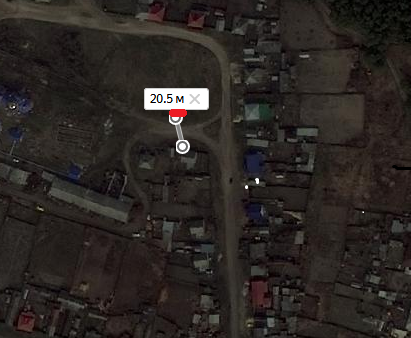 Курганская областьПритобольный районс.Межборное ул. Центральная д. 14Географические координаты:Широта: 54.966660Долгота: 65.102886Количество контейнеров – 1, Объем 1,1 м3. Источник образования ТКО – частный жилой фонд данного населенного пункта2Курганская областьПритобольный районс.Межборное ул. Центральная д. 14Географические координаты:Широта: 54.966660Долгота: 65.102886Количество контейнеров – 1, Объем 1,1 м3. Источник образования ТКО – частный жилой фонд данного населенного пункта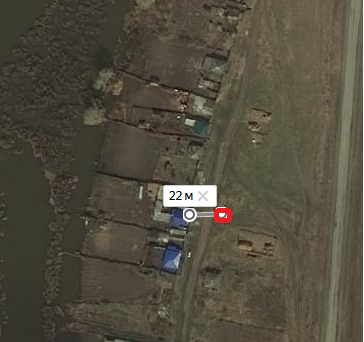 3Курганская областьПритобольный район с. Межборное  ул. Центральная д. 19Географические координаты:Широта: 54.963845Долгота: 65.102092Количество контейнеров – 1, Объем 1,1 м3. Источник образования ТКО – частный жилой фонд данного населенного пунктаМесто (площадка) накопления ТКО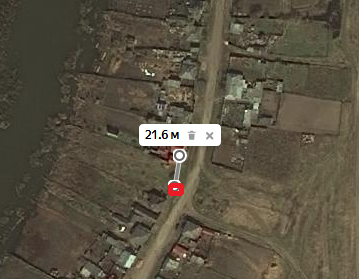 Место (площадка) накопления ТКО4Курганская областьПритобольный район с. Межборное ул. Центральная д. 55Географические координаты:Широта: 54.958407Долгота: 65.098874Количество контейнеров – 1, Объем 1,1 м3. Источник образования ТКО – частный жилой фонд данного населенного пунктаМесто (площадка) накопления ТКО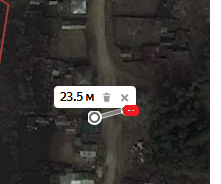 Место (площадка) накопления ТКО5Курганская областьПритобольный район с. Межборное ул. Центральная д. 66Географические координаты:Широта: 54. 961335Долгота: 65.099414Количество контейнеров – 1, Объем 1,1 м3. Источник образования ТКО – частный жилой фонд данного населенного пунктаМесто (площадка) накопления ТКО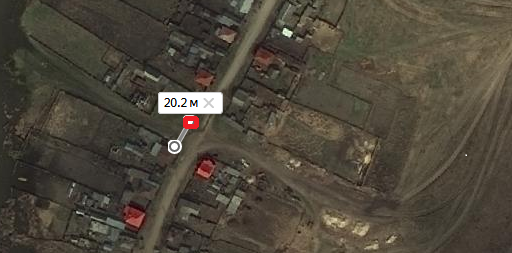 Место (площадка) накопления ТКО6Курганская областьПритобольный район с. Межборное  ул.  Центральная д. 124Географические координаты:Широта: 54.952298Долгота: 65.097267Количество контейнеров – 1, Объем 1,1 м3. Источник образования ТКО – частный жилой фонд данного населенного пунктаМесто (площадка) накопления ТКО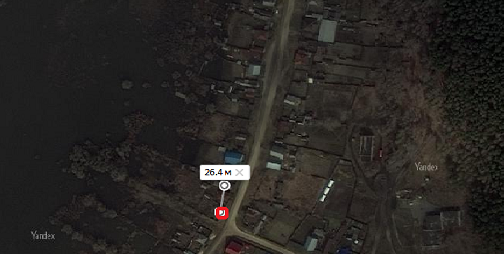 Место (площадка) накопления ТКО8Курганская областьПритобольный район с. Межборное  ул. Центральная, д. 148Географические координаты:Широта: 54. 947873Долгота: 65.092963Количество контейнеров – 1, Объем 1,1 м3. Источник образования ТКО – частный жилой фонд данного населенного пунктаМесто (площадка) накопления ТКО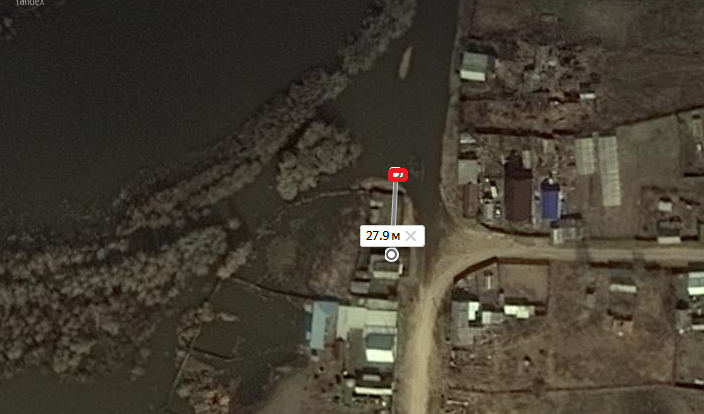 Место (площадка) накопления ТКО7Курганская областьПритобольный район с. Межборное ул.Центральная д. 140Географические координаты:Широта: 54.951309Долгота: 65.094862Количество контейнеров – 1, Объем 1,1 м3. Источник образования ТКО – частный жилой фонд данного населенного пунктаМесто (площадка) накопления ТКО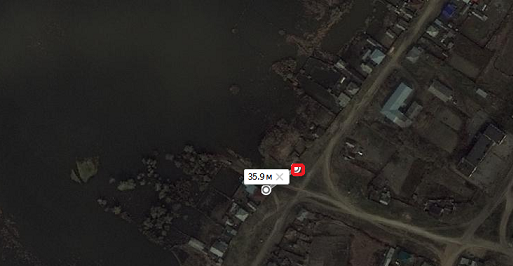 Место (площадка) накопления ТКО9Курганская областьПритобольный район с. Межборноеул. Центральная  д. 174Географические координаты:Широта: 54.944146Долгота: 65.092481Количество контейнеров – 1, Объем 1,1 м3. Источник образования ТКО – частный жилой фонд данного населенного пунктаМесто (площадка) накопления ТКО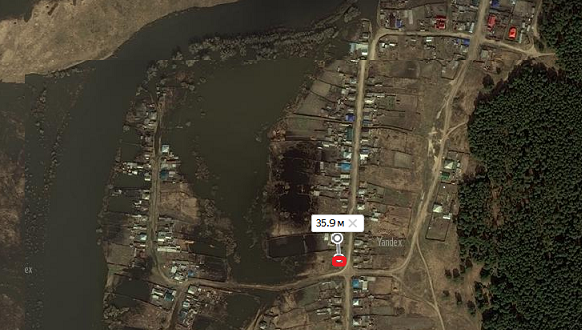 Место (площадка) накопления ТКО10Курганская областьПритобольный район с. Межборное ул. Возлеозерная д. 6Географические координаты:Широта: 54. 950102Долгота: 65.112051Количество контейнеров – 1, Объем 1,1 м3. Источник образования ТКО – частный жилой фонд данного населенного пунктаМесто (площадка) накопления ТКО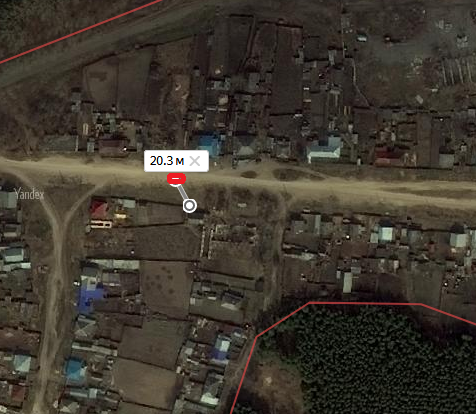 Место (площадка) накопления ТКО11Курганская областьПритобольный район с. Межборное ул. Возлеозерная д. 30Географические координаты:Широта: 54. 949935Долгота: 65.117361Количество контейнеров – 1, Объем 1,1 м3. Источник образования ТКО – частный жилой фонд данного населенного пунктаМесто (площадка) накопления ТКО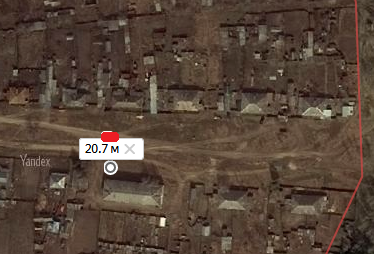 Место (площадка) накопления ТКО12Курганская областьПритобольный район с. Межборное ул. Зеленая д. 20Географические координаты:Широта: 54.947913Долгота: 65.110034Количество контейнеров – 1, Объем 1,1 м3. Источник образования ТКО – частный жилой фонд данного населенного пунктаМесто (площадка) накопления ТКО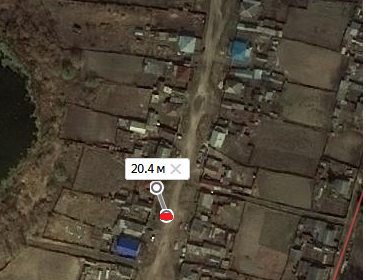 Место (площадка) накопления ТКО13Курганская областьПритобольный район с. Межборное ул. Лосевская д. 10Географические координаты:Широта: 54. 943840Долгота: 65.087749Количество контейнеров – 1, Объем 1,1 м3. Источник образования ТКО – частный жилой фонд данного населенного пунктаМесто (площадка) накопления ТКО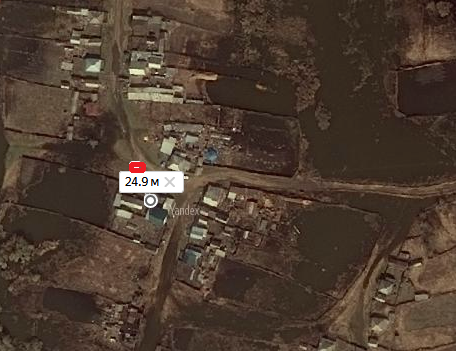 Место (площадка) накопления ТКО14Курганская областьПритобольный район  с. Межборное ул. Новая д. 3Географические координаты:Широта: 54.950734Долгота: 65. 097265Количество контейнеров – 1, Объем 1,1 м3. Источник образования ТКО – частный жилой фонд данного населенного пунктаМесто (площадка) накопления ТКО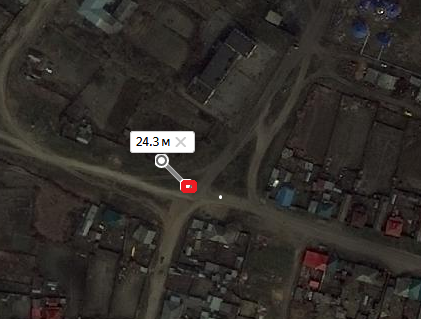 Место (площадка) накопления ТКО15Курганская областьПритобольный район  с. Межборное ул. Новая д. 26Географические координаты:Широта: 54.949901Долгота: 65.1023365Количество контейнеров – 1, Объем 1,1 м3. Источник образования ТКО – частный жилой фонд данного населенного пунктаМесто (площадка) накопления ТКО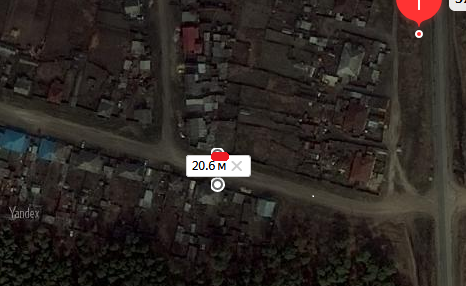 1616Курганская областьПритобольный район  с. Межборное ул. Сосновая д. 17Географические координаты:Широта: 54.947437Долгота: 65.096483Количество контейнеров – 1, Объем 1,1 м3. Источник образования ТКО – частный жилой фонд данного населенного пунктаКурганская областьПритобольный район  с. Межборное ул. Сосновая д. 17Географические координаты:Широта: 54.947437Долгота: 65.096483Количество контейнеров – 1, Объем 1,1 м3. Источник образования ТКО – частный жилой фонд данного населенного пунктаКурганская областьПритобольный район  с. Межборное ул. Сосновая д. 17Географические координаты:Широта: 54.947437Долгота: 65.096483Количество контейнеров – 1, Объем 1,1 м3. Источник образования ТКО – частный жилой фонд данного населенного пунктаМесто (площадка) накопления ТКО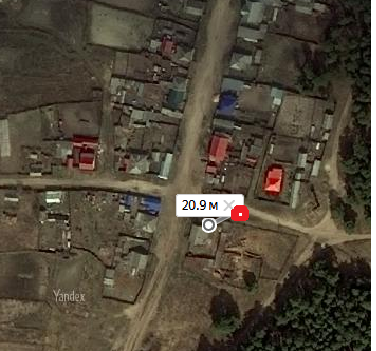 1717Курганская областьПритобольный район  с. Межборное ул. Асфальтовая д. 5Географические координаты:Широта: 54.950442Долгота: 65.104303Количество контейнеров – 1, Объем 1,1 м3. Источник образования ТКО – частный жилой фонд данного населенного пунктаМесто (площадка) накопления ТКО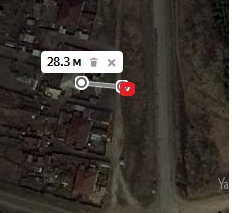 Место (площадка) накопления ТКОМесто (площадка) накопления ТКО